Les vacances : on se repose mais …à la maison !Quelques idées pour passer des bons moments avec votre enfant :Le site BAYAM : Un site très adapté aux enfants de maternelle (cliquer sur 3-6 ans) sur lequel vous trouverez des histoires, des jeux, des coloriages…renouvelés très souvent. C’est un site habituellement payant qui propose beaucoup d’activités GRATUITES pendant le confinement.
https://app.bayam.tv/?pid=Homepage%20bayam&c=Bayam%20confinementQuelques bricolages :On fait un panier avec de la récupération (bouteille de lait, assiettes en carton, boîte de camembertDes livres à découvrir ou redécouvrirJouer avec les sons dans « Oh ! un livre qui fait des sons » d’Hervé Tullet 
https://www.youtube.com/watch?v=LLnJ-4RnNEsCalinours va à l’école   https://www.youtube.com/watch?v=Ry5EHcF7Ug4Fabriquer une boîte à rêvePour ceux qui voudraient créer leur décor préféré…voir en pièce jointeDétendre son corps seul ou en famille avec des posture de décontractionVoir la pièce jointeJouer en ligne :Jouer avec le vocabulaire de la salle de bain : il faut reconnaître l’objet et dire son nom avant la fin.Vocabulaire pour la maternelle sur la salle de bainJouer des airs de musique sur un petit piano.Maestro, jeu de piano en ligne - tipirateBONNES VACANCES !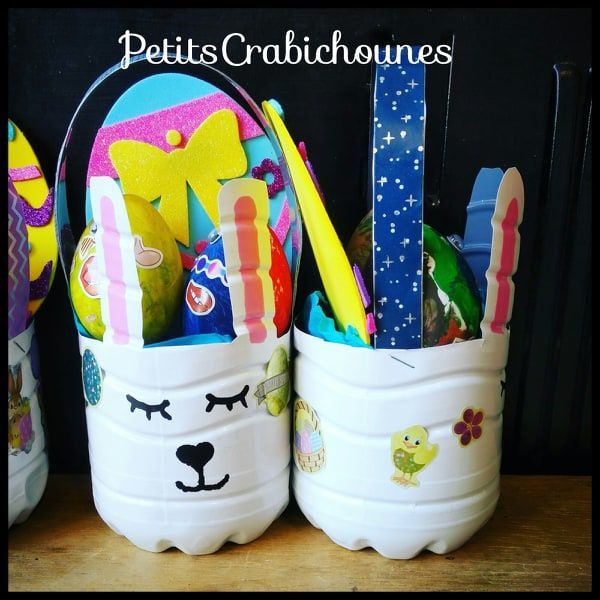 https://www.youtube.com/watch?v=0P7jWByedqk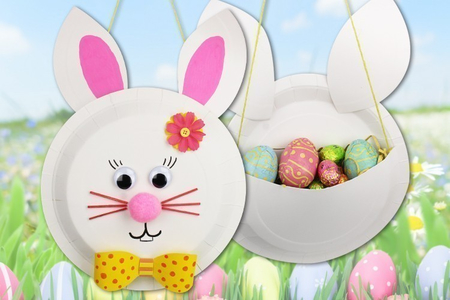 https://www.10doigts.fr/idees-crea/panier-lapin-de-paques-ic12169.aspx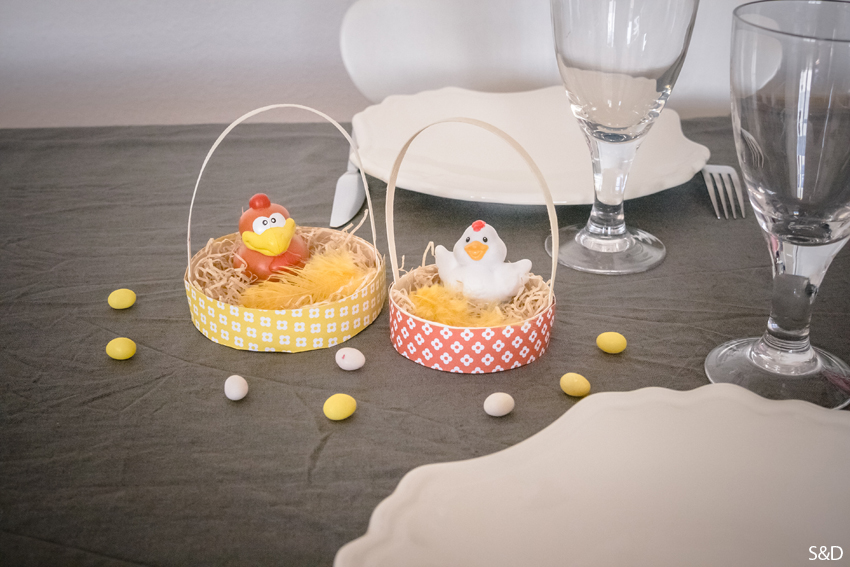 http://www.sevedeco.com/diy/diy-deco-de-table-pour-paques-boite-de-camembert/